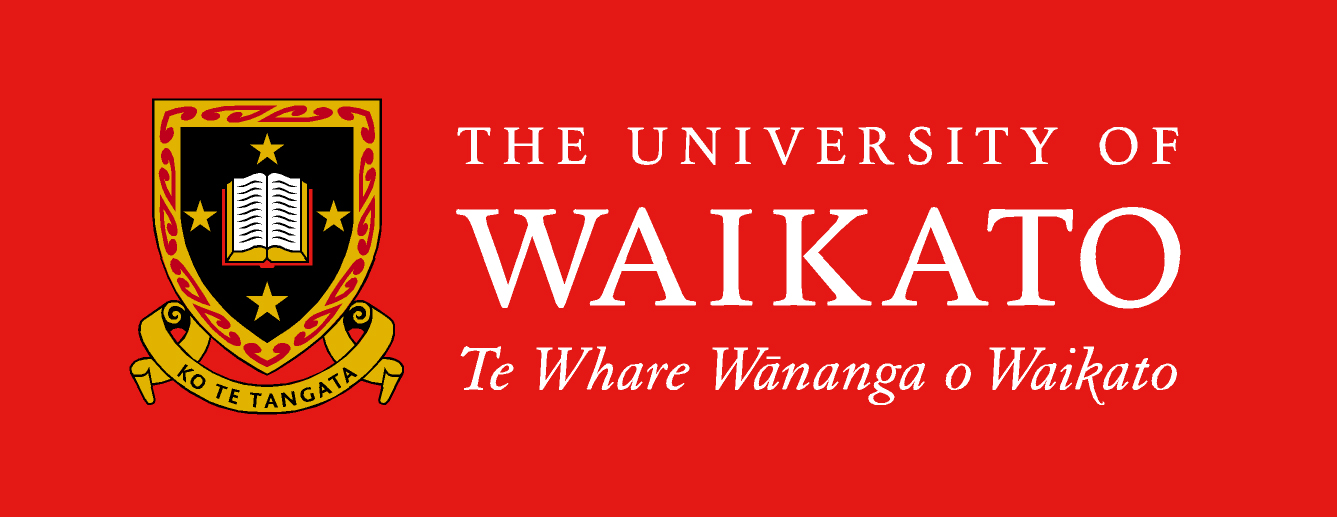 Quick introduction to the PBRF What is the PBRF for? The PBRF is designed to encourage and reward excellent research in the tertiary education sector. This entails funding TEOs based on their research performance. From 2007, more than $200 million per annum will be allocated to TEOs through the PBRF. The PBRF contributes to the success of the Tertiary Education Strategy (TES), supporting its objectives of: • excellent research performance is encouraged and rewarded •stronger accountability and enhanced performance reporting for tertiary education research. How does the PBRF work? The PBRF provides research funding based on three elements: • the Quality Evaluation, which assesses the quality of researcher’s outputs • Research Degree Completions (RDC) • External Research Income (ERI). The most significant element is the Quality Evaluation. This assesses the research performance of TEOs by evaluating the individual researcher’s research outputs, peer esteem, and contributions to the research environment. This element is what a staff member contributes to. The other two components (RDC and ERI), are the responsibility of your TEO. How often do Quality Evaluations occur? The first evaluation round took place in 2003, the second in 2006 and the third in 2012. The next evaluation will take place in 2018. What happens during the Quality Evaluation? 1. TEO researchers and research managers read the Performance-Based Research Fund (PBRF) Guidelines (the TEC are currently preparing new 2018 guidelines and these will be circulated as soon as they come to hand). 2. TEOs determine researcher eligibility The three evidence portfolio components The EP is made up of these three key components, which have very different weightings. The three evidence portfolio components The EP is made up of these three key components, which have very different weightings. Research outputs (RO) This consist of up to four of the best pieces of work you have produced in the assessment period – these are your nominated research outputs (NROs) – and up to 12 other research outputs. The research output carried a 70% weighting Peer esteem (PE) – under revision for 2018This is about how others view you as a researcher – for example, whether you are a member of relevant societies, have been invited as a speaker to conferences, or have been awarded fellowships. This component carries a 15% weighting Contribution to the research environment (CRE) – under revision for 2018This relates to the contribution you are making to the research culture in your organisation, in New Zealand, and internationally. This could include organising conferences, performance events, or exhibitions, attracting external research income, or supervising masters or doctoral-level student research. This component carries a 15% weighting 